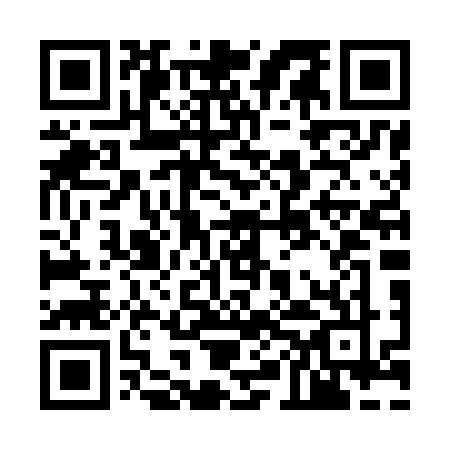 Ramadan times for Lonce, FranceMon 11 Mar 2024 - Wed 10 Apr 2024High Latitude Method: Angle Based RulePrayer Calculation Method: Islamic Organisations Union of FranceAsar Calculation Method: ShafiPrayer times provided by https://www.salahtimes.comDateDayFajrSuhurSunriseDhuhrAsrIftarMaghribIsha11Mon6:236:237:291:194:307:097:098:1512Tue6:216:217:271:184:317:117:118:1713Wed6:196:197:251:184:327:127:128:1814Thu6:176:177:231:184:337:137:138:2015Fri6:156:157:211:184:347:157:158:2116Sat6:136:137:191:174:357:167:168:2317Sun6:116:117:171:174:357:187:188:2418Mon6:096:097:151:174:367:197:198:2619Tue6:076:077:131:164:377:217:218:2720Wed6:056:057:111:164:387:227:228:2921Thu6:026:027:091:164:397:237:238:3022Fri6:006:007:071:154:407:257:258:3223Sat5:585:587:051:154:407:267:268:3324Sun5:565:567:031:154:417:287:288:3525Mon5:545:547:011:154:427:297:298:3626Tue5:525:526:591:144:437:307:308:3827Wed5:505:506:571:144:437:327:328:3928Thu5:475:476:551:144:447:337:338:4129Fri5:455:456:531:134:457:357:358:4230Sat5:435:436:511:134:467:367:368:4431Sun6:416:417:492:135:468:378:379:461Mon6:396:397:472:125:478:398:399:472Tue6:376:377:452:125:488:408:409:493Wed6:346:347:432:125:488:428:429:504Thu6:326:327:412:125:498:438:439:525Fri6:306:307:392:115:508:448:449:546Sat6:286:287:372:115:508:468:469:557Sun6:266:267:352:115:518:478:479:578Mon6:246:247:332:105:528:498:499:589Tue6:216:217:312:105:528:508:5010:0010Wed6:196:197:292:105:538:518:5110:02